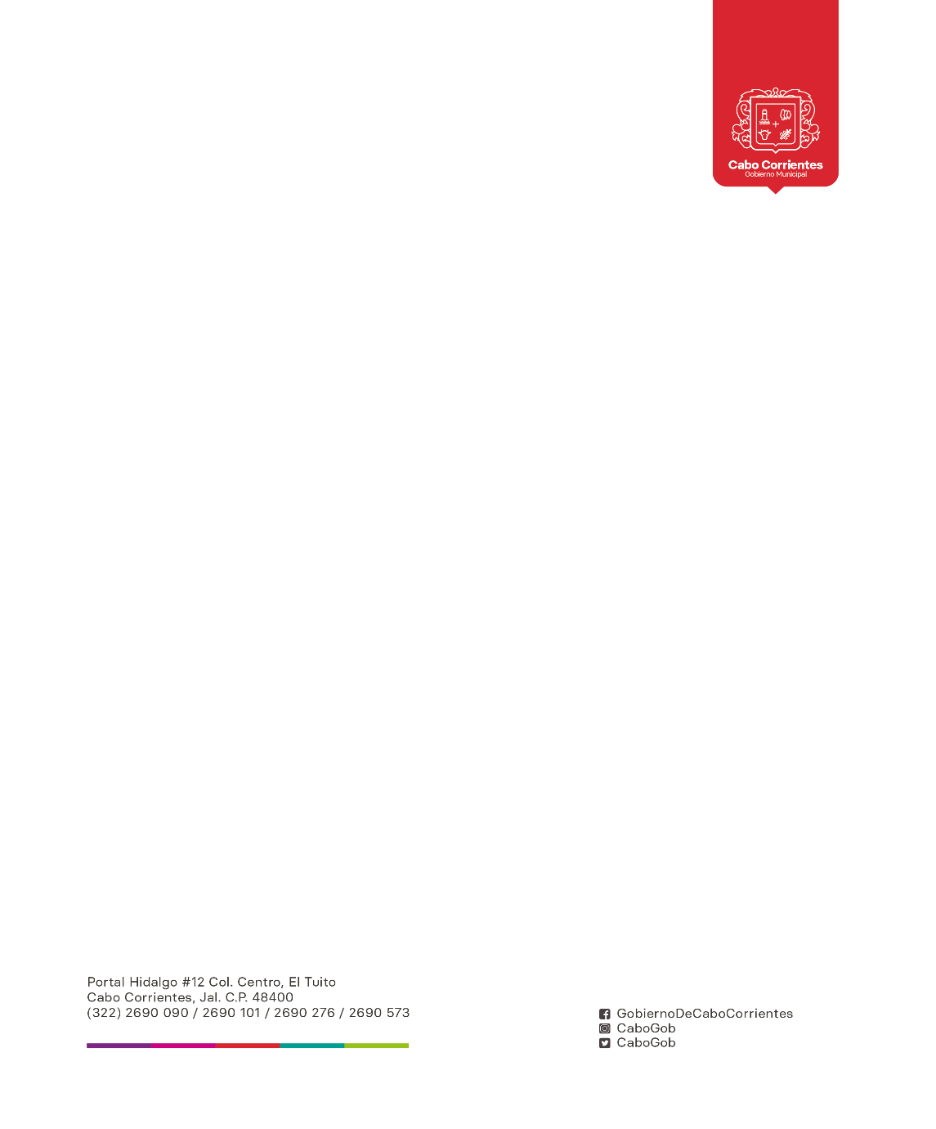 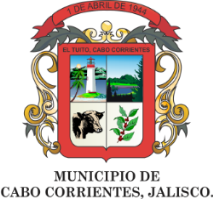 AGENDA DE PRESIDENCIA DEL MUNICIPIO DE CABO CORRIENTES, JALISCO JULIO 2020AGENDA DE PRESIDENCIA DEL MUNICIPIO DE CABO CORRIENTES, JALISCO JULIO 2020AGENDA DE PRESIDENCIA DEL MUNICIPIO DE CABO CORRIENTES, JALISCO JULIO 2020AGENDA DE PRESIDENCIA DEL MUNICIPIO DE CABO CORRIENTES, JALISCO JULIO 2020AGENDA DE PRESIDENCIA DEL MUNICIPIO DE CABO CORRIENTES, JALISCO JULIO 2020AGENDA DE PRESIDENCIA DEL MUNICIPIO DE CABO CORRIENTES, JALISCO JULIO 2020AGENDA DE PRESIDENCIA DEL MUNICIPIO DE CABO CORRIENTES, JALISCO JULIO 2020LUNESMARTESMIERCOLESJUEVESVIERNESSABADODOMINGO1 Atencion Ciudadana, con sano distanciamiento y protecciones adecuadas y Reunión con JISOC del Gobierno del Estado.2  Atencion Ciudadana, con sano distanciamiento y protecciones adecuadas.3  Atencion Ciudadana, con sano distanciamiento y protecciones adecuadas.456  Reunión de Seguridad Pública Virtual.7   No hay atencion ciudadana por recomendaciones estatales y federales por el COVID 19.8   No hay atencion ciudadana por recomendaciones estatales y federales por el COVID 19.9  No hay atencion ciudadana por recomendaciones estatales y federales por el COVID 19.10  No hay atencion ciudadana por recomendaciones estatales y federales por el COVID 19.11 1213 Reunión de Seguridad Pública Virtual.14   No hay atencion ciudadana por recomendaciones estatales y federales por el COVID 19.15  No hay atencion ciudadana por recomendaciones estatales y federales por el COVID 19. 16   No hay atencion ciudadana por recomendaciones estatales y federales por el COVID 19.17   No hay atencion ciudadana por recomendaciones estatales y federales por el COVID 19.181920   Reunión de Seguridad Pública Virtual.21   No hay atencion ciudadana por recomendaciones estatales y federales por el COVID 19.22  No hay atencion ciudadana por recomendaciones estatales y federales por el COVID 19. 23 Consejo Estatal de Ordenamiento Territorial y Desarrollo Urbano, Virtual.24  No hay atencion ciudadana por recomendaciones estatales y federales por el COVID 19.252627  Reunión de Seguridad Pública Virtual.28  Atencion Ciudadana, con sano distanciamiento y protecciones adecuadas.29  Atencion Ciudadana, con sano distanciamiento y protecciones adecuadas.30  Atencion Ciudadana, con sano distanciamiento y protecciones adecuadas.31  Atencion Ciudadana, con sano distanciamiento y protecciones adecuadas.